 ДЕПАРТАМЕНТ ОБРАЗОВАНИЯ АДМИНИСТРАЦИИ ГОРОДА ТОМСКАИнформационно-методический центр города ТомскаИНФОРМАЦИЯ С 08.02.2021График индивидуальных консультаций и контакты методистов МАУ ИМЦ на период дистанционной работыМАУ ИМЦ В СОЦИАЛЬНЫХ СЕТЯХ! ПРИСОЕДИНЯЙТЕСЬ! 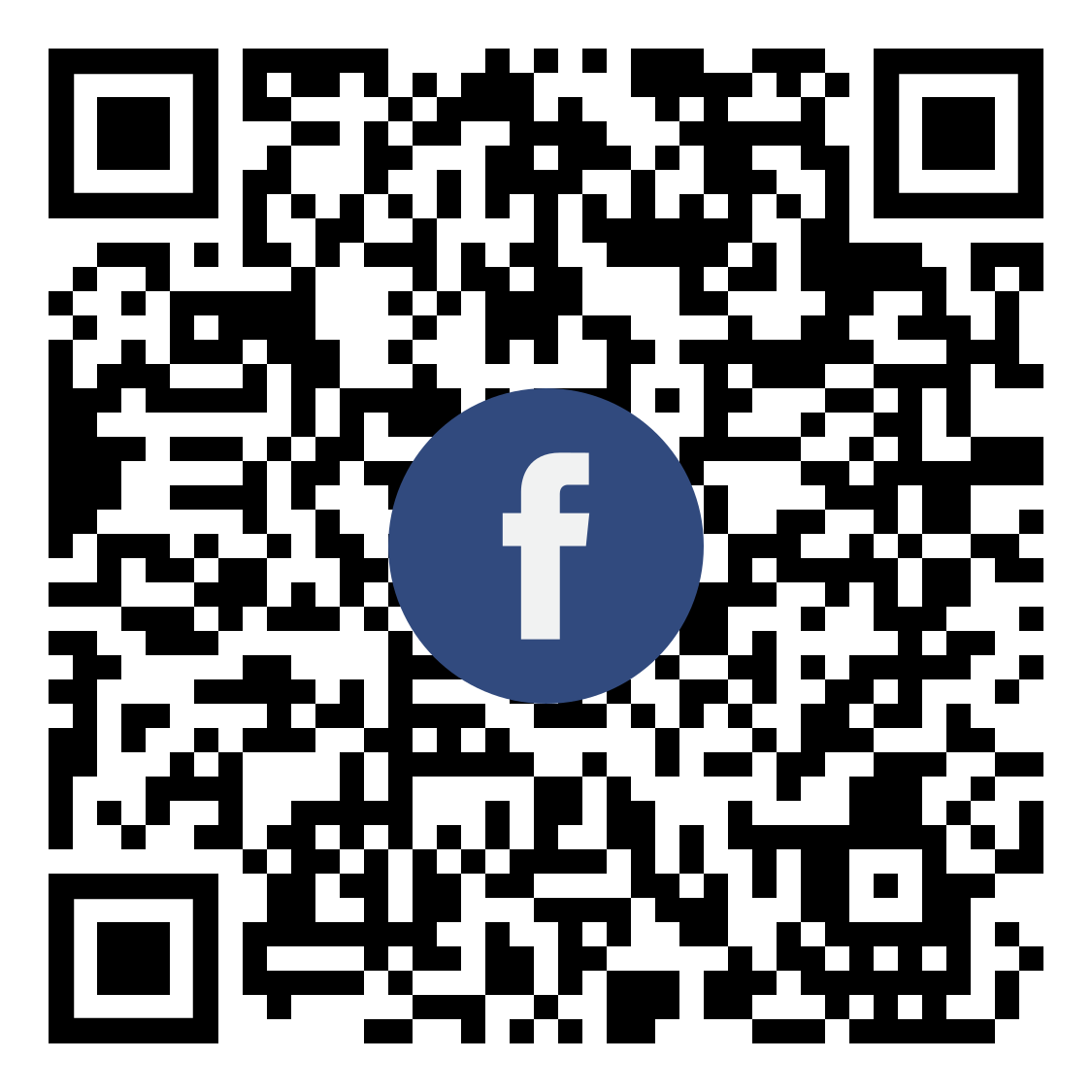 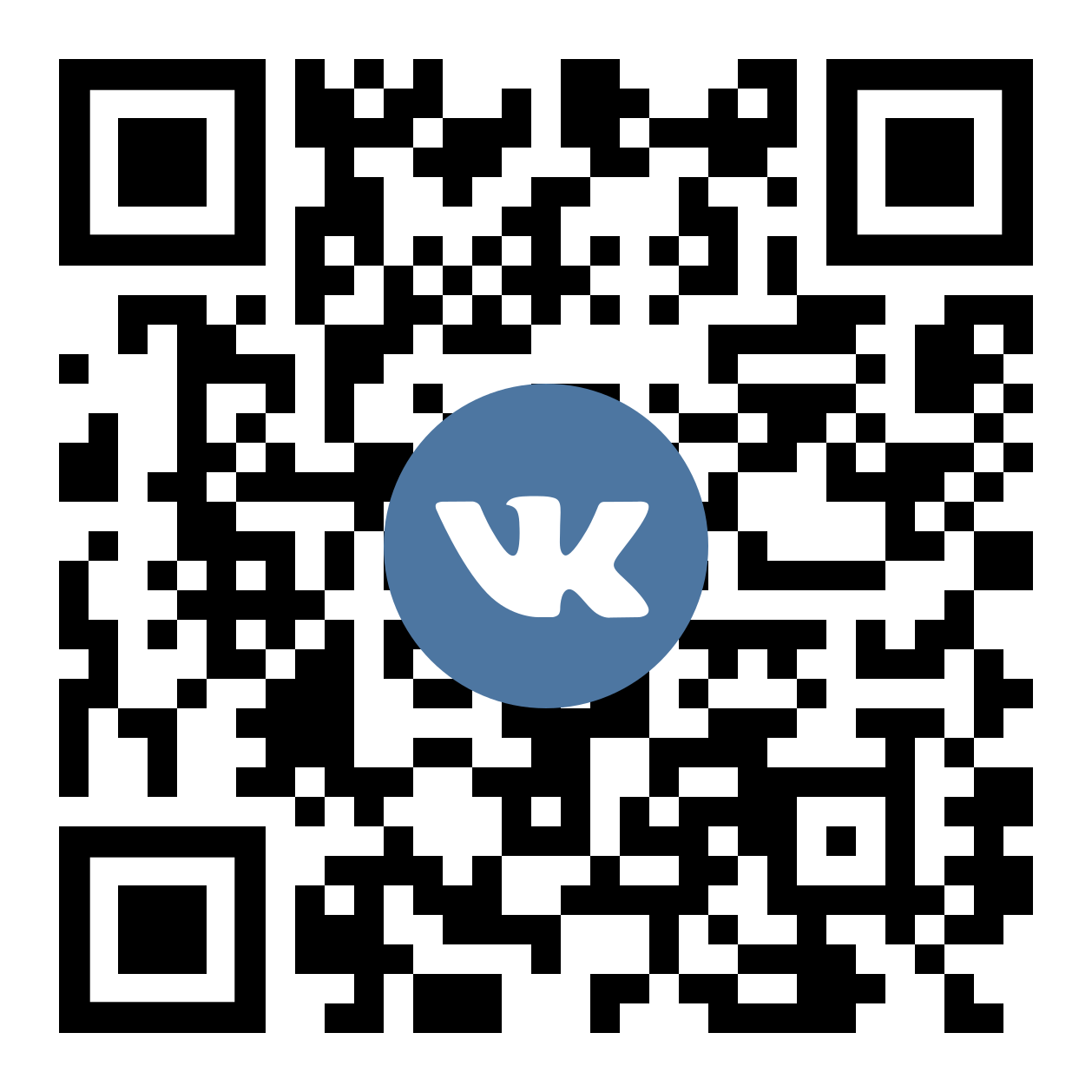 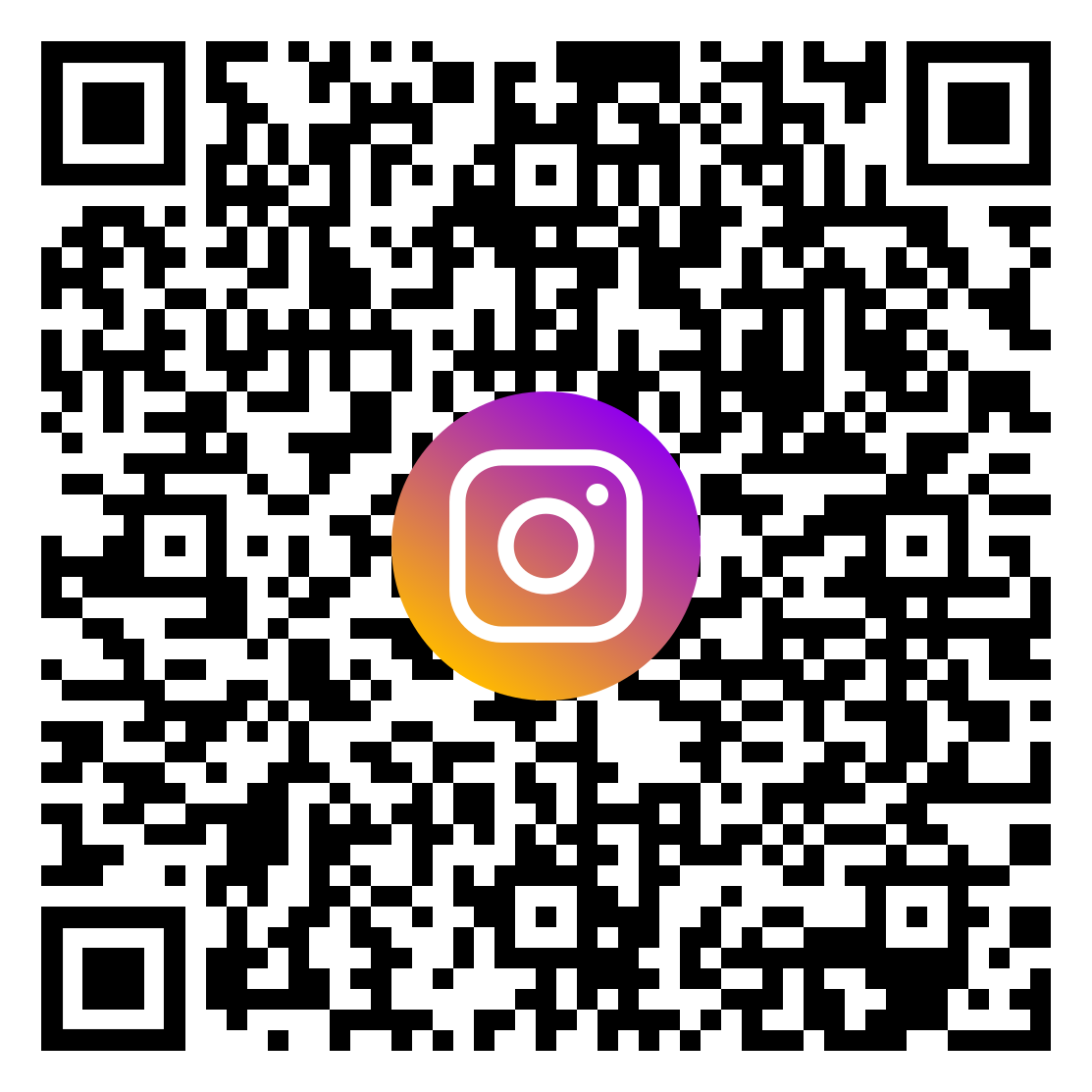 №п/пФИОДолжностьДень, время консультацииВид связиВид связиВид связи№п/пФИОДолжностьДень, время консультацииЭлектронная почтаСотовый телефонСоциальные cети1Пустовалова Вега ВадимовнадиректорVega_2005_11@mail.ru8-923-415-39-97 (обязательно предварительное смс или сообщение в ватсапе, кто Вы)https://vk.com/id3678686762ЗлобинаАнна Константиновнаметодист по управлению, зам.директораЧетверг08.30-13.0015.00-18.00е-mail: zlobina@imc.tomsk.rumetodist5454@mail.ruWhatsApp 8 913 827- 66- 588-953-929-16-77 Telegram 8 953 929 16-77ВКонтакте https://vk.com/id493450438Инстаграм https://www.instagram.com/zlobina_anna_imc/?hl=ruhttps://www.facebook.com/profile.php?id=100004116300623группы в WhatsApp: замдиректора г. Томска, ШНЗД, ШЦП, ОУР 3Ковбаса Екатерина Александровнаначальник отдела образовательных услуг, методист по истории и обществознаниюВторник 08.30-17.30kovbasa.eksan@mail.ru89138687632 Группа учителей истории и обществознания Whatsapp Ссылка для вступления:https://chat.whatsapp.com/GREIxCihdAKGdbemaDsXY4 4Буркова Татьяна Дмитриевнаметодист по физике и астрономииВторник    15.00-17.30tabbur@mail.ru89528076361 (16-00 до 20-00)Группы в WhatsApp (физики г. Томска, молодые физики Томска) группа учителя физики в Telegram, instagram burkova.tanyaБараболя Светлана Анатольевнаметодист по математикесреда 14.00 — 17.30barabolytomsk@gmail.com896109816015Коряковцева Ирина Владимировнаметодист по русскому языку и литературеПонедельник 15.00 -17.30 Среда  15.00-17.30korira210776@gmail.com89526796653 до 19.006Надточий Елена Владимировнаметодист по физической культуреСреда8.30-12.30nadtochiy80@bk.ru89539274178группа в WhatsApp (Учителя физической культуры Томска)7Родионова Светлана Михайловнаметодист по иностранным языкамВторник14.00-17.00rosmsib@mail.ru89138586166https://vk.com/id1781251578Тереков Руслан Юрьевичметодист по ОРКСЭ/ ОДНКРЧетверг 15.00-17.30r.j.terekov@gmail.com8-952-175-54-61https://vk.com/r.j.terekov9Доронин Денис Андреевичметодист по ОБЖПятница 15.00-17.00doronin_d.a@mail.ru8-923-444-24-38 (08.00-20.00)1Тимофеева Алла Ивановнаметодист по детской и подростковой психологииВторник10.00 - 13.0015.00 - 17.30alla.timofeewa2013@yandex.ru8-913-883-73-751Назмутдинова Динара Наильевнаметодист по детской психологииПонедельник 09.00-16.00ladidi25@mail.ru8-905-990-45-53instagram psihologi_doo_v_tomskeеhttps://www.instagram.com/psihologi_doo_v_tomske/1Бовкун Татьяна Николаевнаметодист по коррекционному образованиюВторник15.00-17.30bovkun79@yandex.ru8-952-179-8962instagram Логопеды города Томска, https://www.instagram.com/logoped.tomska1Осипова Оксана Александровнаметодист, зам.директораПонедельник 08.30-16.00ooa555@yandex.ru89528925440
звонки c 11-12.00, c 15-16.00Instagram, Metodist_region70
Писать в Direct1Казадаева Татьяна Владимировнаметодист по дошкольному образованиюПонедельник08.30-16.00tatyana.kazadaeva@mail.ru8 952 158 89 46 c 10.00 до 14.00Instagram, K_tatyana100Писать в  Direct1Кан Любовь Ивановнаметодист по начальным классамВторник   08.30-13.00 14.00-17.30kan6119@gmail.com89131105815 с 8.30 до 18.001Зинченко Нина Николаевнаметодист по географии, технологииПонедельник    09.00-13.00 Среда  09.00 - 13.00 14.00 - 17.30zinchenkonina@rambler.ru89528089502 c 9.00-17-301Андрейченко Надежда Владимировнаметодист по начальным классамВторник15.00-17.30nadya506@yandex.ru89234196100 с 13.30 до 17.30Писать в Direct1Задорожная Елена Васильевнаначальник отдела ЦМИОzadoroznaaelena15@gmail.com89521521878 с 8-30 до 17-301Примакова Ирина Александровнаметодист отдела ЦМИОprimakova@imc.tomsk.ru89059915548    с 8.30 до 17.302Коннова Марина Владимировнаметодист по химии, биологии,  методист отдела ЦМИОВторник 09.00 - 13.00  14.00 - 17.00 konnova@imc.tomsk.ru89131128911 с 8.30 до 17.302Павленко Юлия Евгеньевнаметодист отдела ЦМИОuepavlenko@gmail.com8-962-781-41-912Епифанцева Светлана Михайловнаметодист отдела ЦМИО, и.о.начальника отдела ПКsvetlanaepifancevaa@gmail.com8-909-538-19-902Евжик Ирина Станиславовнаметодистevzhik@obr.admin.tomsk.ru8 913 815-07-052Яковлева Ольга Евгеньевнаметодистolga541909@gmail.com8 92340420302Ягодкина Ксения Викторовнаметодист, сопровождение сайта  http://moodle.imc.tomsk.ru/yaks-imc@yandex.ru8-913-8582092 (What’sApp)№ ппМероприятиеДата  проведенияМесто проведенияМесто проведенияДля педагогов, участников очного тура муниципального этапа конкурса профессионального мастерства “Учитель года России-2021”:1. Конкурсное испытание “Классный час” (видеозаписи).2. Организационное совещание по подведению итогов очного тура муниципального этапа Всероссийского конкурса “Учитель года России-2021”Справки по тел. 43-05-32, 8-913-883-73-75 - Тимофеева Алла Ивановнадо 10.02.2021(по графику)12.02.201Дистанционноонлайнhttp://moodle.imc.tomsk.ruДистанционноонлайнhttp://moodle.imc.tomsk.ruКоллеги! В рамках работы по повышению качества образования в течение 2020-2021 учебного года проводятся еженедельно консультации по организации и проведению ВСОКО/ВШКПредварительно позвонить по тел. Злобиной Анне Константиновне, тел.8-953-929-16-77 или 8-913-827-66-58, эл.почта: zlobina@imc.tomsk.ru Для зам. директоров по НМР, УВР, УР ООУ:Уважаемые коллеги, вебинары за 1 полугодие 2020-2021 учебного года в удобное для Вас время можете посмотреть по ссылке  https://clck.ru/SodRT или  QR-КОДу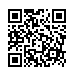 постоянноофлайнhttp://moodle.imc.tomsk.ruофлайнhttp://moodle.imc.tomsk.ruДля зам. директоров, учителей, работающих с детьми с ОВЗ: Офлайн семинар-практикум «Обучение детей с ОВЗ. Проектирование учебных занятий», часть 3 (стажировочная площадка МАОУ СОШ № 64)Ссылка для просмотра  будет отправлена на личную эл.почту после регистрации (срок регистрации до 10.02.2021) по ссылке:   https://clck.ru/SodQc или  QR-КОДу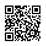 09.02.2021офлайнhttp://moodle.imc.tomsk.ruофлайнhttp://moodle.imc.tomsk.ruДля зам. директоров по УВР, ВР, классных руководителей, педагогов-организаторов, классных руководителей, координаторов программ воспитания и социализации:Офлайн семинар-презентации опыта «Расширение участия обучающихся в общественно значимых проектах разных уровней» (МАОУ СОШ № 32)Ссылка для просмотра  будет отправлена на личную эл.почту после регистрации (срок регистрации до 15.02.2021) по ссылке:   https://clck.ru/SodQc или  QR-КОДудо 17.02.2021офлайнhttp://moodle.imc.tomsk.ruофлайнhttp://moodle.imc.tomsk.ruДля зам. директоров по НМР, УВР, УР ООУ:Онлайн коучинг «Психолого – педагогические технологии проведения современного занятия на основе деятельностного подхода в условиях реализации ФГОС» (стажировочная площадка МАОУ СОШ № 47)Ссылка для просмотра  будет отправлена ограниченному количеству лиц персонально.17.02.202115.00онлайн http://moodle.imc.tomsk.ruонлайн http://moodle.imc.tomsk.ruДля зам. директоров по НМР, УВР, УР ООУ:Офлайн практикум «Организационные изменения. 8 шагов управления изменениями» Занятие 5. (стажировочная площадка МАОУ СОШ № 14 им. А.Ф. Лебедева) Ссылка для просмотра  будет отправлена на личную эл.почту после регистрации (срок регистрации до 15.02.2021) по ссылке:   https://clck.ru/SodQc или  QR-КОДус 17.02.2021офлайнhttp://moodle.imc.tomsk.ruофлайнhttp://moodle.imc.tomsk.ruДля зам. директоров по НМР, УВР, УР ООУ:Семинар «Система работы по подготовке к ВПР как ресурс повышения качества образования» (МАОУ гимназия № 55)Ссылка для просмотра  будет отправлена на личную эл.почту после регистрации (срок регистрации до 15.02.2021) по ссылке:   https://clck.ru/SodQc или  QR-КОДус 17.02.2021офлайнhttp://moodle.imc.tomsk.ruофлайнhttp://moodle.imc.tomsk.ruДля зам. директоров по НМР, УВР, УР ООУ:Представление опыта работы с элементами деловой игры «Фестиваль проектов как зачетная форма проектной деятельности учащихся в соответствии с ФГОС в рамках реализации нацпроекта «Успех каждого ребенка» (МАОУ лицей № 8 им. Н.Н. Рукавишникова)Ссылка для просмотра  будет отправлена на личную эл.почту после регистрации (срок регистрации до 15.02.2021) по ссылке:   https://clck.ru/SodQc или  QR-КОДу с 17.02.2021офлайнhttp://moodle.imc.tomsk.ruофлайнhttp://moodle.imc.tomsk.ruДля зам. директоров по УВР, НМР, координаторов инклюзивного обучения, учителей-предметников:Офлайн практикум «Комплексное психолого-педагогическое сопровождение обучающихся с умственной отсталостью (интеллектуальными нарушениями) в учебной деятельности: учителя, учитель –логопед, учитель-дефектолог» (стажировочная площадка МБОУ ООШИ № 22)Ссылка для просмотра  будет отправлена на личную эл.почту после регистрации (срок регистрации до 22.02.2021) по ссылке:   https://clck.ru/SodQc или  QR-КОДус 24.02.2021офлайн http://moodle.imc.tomsk.ruофлайн http://moodle.imc.tomsk.ruДля зам. директоров по НМР:Онлайн семинар «Методическое сопровождение учителя по освоению дистанционных образовательных технологий» (стажировочная площадка МАОУ СОШ № 58)Ссылка для участия  будет отправлена на личную эл.почту после регистрации (срок регистрации до 23.02.2021) по ссылке:   https://clck.ru/SodQc или  QR-КОДу 24.02.202112.00онлайн http://moodle.imc.tomsk.ruонлайн http://moodle.imc.tomsk.ruДля зам. директоров по УР, УВР, НМР: Онлайн Pecha Kucha «О'пять ГИА (ВПР, PISA)»: результаты мониторинговых исследований как ресурс повышения качества образования»Ссылка для участия  будет отправлена на личную эл.почту после регистрации (срок регистрации до 23.02.2021) по ссылке:   https://clck.ru/SodQc или  QR-КОДу 24.02.202115.00онлайн http://moodle.imc.tomsk.ruонлайн http://moodle.imc.tomsk.ruДля зам. директоров по УВР, УР, НМР, учителей, работающих с детьми ОВЗ:Практико-ориентированный семинар «ИКТ-компетентность учителя как один из методов повышения качества обучения школьников» (МАОУ гимназия №26)Ссылка для просмотра  будет отправлена на личную эл.почту после регистрации (срок регистрации до 22.02.2021) по ссылке:   https://clck.ru/SodQc или  QR-КОДус 24.02.2021офлайн http://moodle.imc.tomsk.ruофлайн http://moodle.imc.tomsk.ruДля педагогов ДОО:1. Организационное совещание для членов экспертной группы по оцениванию конкурсного задания “Педагогическое мероприятие с детьми” муниципального этапа Всероссийского конкурса профессионального мастерства «Воспитатель года России – 2021” ссылка: http://moodle.imc.tomsk.ru/course/view.php?id=54 или  QR-КОДу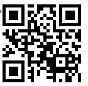 2. Конкурсное задание “Педагогическое мероприятие с детьми” для участников муниципального этапа Всероссийского конкурса профессионального мастерства «Воспитатель года России – 2021”3. Педагогическая гостиная “Развитие творческого самовыражения дошкольников через программы художественно- эстетической направленности” Опыт педагогов МАДОУ № 11 ссылка: http://moodle.imc.tomsk.ru/course/view.php?id=86 или  QR-КОДу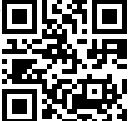 4. Информационно-организационное совещание “Итоги II тура муниципального этапа Всероссийского конкурса профессионального мастерства «Воспитатель года России – 2021”ссылка: http://moodle.imc.tomsk.ru/course/view.php?id=54   или  QR-КОДу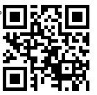 08.02.202114.0008 - 09.02.2021с 05.02.202112.02.202113.30                      онлайн http://moodle.imc.tomsk.ru МАДОУ № 86офлайнhttp://moodle.imc.tomsk.ruонлайн http://moodle.imc.tomsk.ru онлайн http://moodle.imc.tomsk.ru МАДОУ № 86офлайнhttp://moodle.imc.tomsk.ruонлайн http://moodle.imc.tomsk.ru Для педагогов-психологов ООУ и УДО:1. Онлайн. Семинар «Технология «Круги сообщества» как эффективный способ решения и профилактики школьных конфликтов». Принять участие в мероприятии можно, пройдя по ссылке: https://us02web.zoom.us/j/89600560707.2.   ПТГ «Информационная безопасность». Принять участие в мероприятии можно, пройдя по ссылке: http://moodle.imc.tomsk.ru/course/view.php?id=43  или  QR-КОДу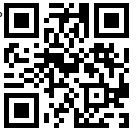 10.02.202109.0010.02.202114.00онлайнZOOMонлайнhttp://moodle.imc.tomsk.ru онлайнZOOMонлайнhttp://moodle.imc.tomsk.ru Для педагогов-психологов ДОО:Мастер-класс «Система организации ранней профориентации с детьми дошкольного возраста». Из опыта работы МАОУ "Планирование карьеры".Принять участие в мероприятии можно, пройдя по ссылке: https://us05web.zoom.us/j/7445565573?pwd=S2xrUUVvRGZEc20yTnA5U29xanc4Zz09Идентификатор конференции: 744 556 5573 Код доступа: cgebd410.02.202110.00ZOOMДля учителей-логопедов:1. Офлайн семинар “Включение метода сенсорной интеграции в коррекционно-развивающей работе с детьми с РАС”Ссылка для просмотра  будет отправлена на личную эл.почту после регистрации (срок регистрации до 09.02.2021) по ссылке: http://surl.li/knvt2.Городской конкурс “К нам стучится Дед Мороз” Конкурсные работы чтецов представлены  https://ru.padlet.com/tbovkun79/luk8r20sg5n9fjetс 10.02.2021офлайнhttps://clck.ru/RY8LaДля молодых педагогов:Уважаемые коллеги! Подробная информация о предстоящих мероприятиях находится на сайте МАУ ИМЦ в разделе «Клуб «Молодой специалист» на страничке «Наши планы» http://imc.tomsk.ru/?page_id=7307Уважаемые молодые педагоги! Муниципальные сетевые площадки по методическому сопровождению молодых педагогов и муниципальные педагоги-наставники проводят для вас запланированные мероприятия на портале Moodle МАУ ИМЦ, раздел «Мероприятия для молодых педагогов»:1. Семинар “Продуктивные методы работы классного руководителя на разных уровнях образования”, МАОУ СОШ № 5 им. А.К. Ерохина2. Семинар “Современный урок. Методики. Технологии”, МАОУ СОШ № 543. Консультация “Требования к современному уроку”, Ковалева А.А., муниципальный педагог-наставник, учитель географии МАОУ гимназии № 55 им. Е.Г. Вёрсткинойhttp://moodle.imc.tomsk.ru/course/view.php?id=59или QR-КОДу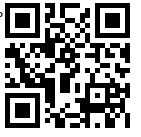 Дистанционный марафон «Игры в жизни и в профессии».Предварительная заявка не требуется, все желающие могут принять участие в день проведения марафона. Регистрация участников и выполнение заданий будут доступны 10.02.2021г. с 17.00 часов по ссылке: https://storage.googleapis.com/tryphp-295804.appspot.com/Exam_5_1Jak1FriHcore_RqKe19IZkFDbw88MB-0Hmn7eXDCDYI.html  Координатор: Карпова Людмила Анатольевна, учитель начальных классов МБОУ ООШ № 66, телефон 89234057818, электронный адрес: karpova.73@bk.ru. Информационное письмо МАУ ИМЦ от 03.02.2021 № 2910.02.202117.00дистанционноПриглашаем молодых педагогов общеобразовательных учреждений г. Томска принять участие в педагогической игре «Кругосветка методических идей». Участие в игре – командное. Состав команды 5 человек.   От ООУ – 1 команда.  Предварительная регистрация не требуется, желающие могут принять участие в день игры по ссылке https://docs.google.com/forms/d/e/1FAIpQLSdN_7UZag0BtgWm86sk8GyicKLzyGVIq1tYqzQ1zOU2l4I3Fg/viewform?usp=sf_linkКоординатор:   Богомолова Ирина Сергеевна, муниципальный педагог-наставник, учитель-логопед МАОУ СОШ № 19, 89521558086, bogo.irina2012@yandex.ruИнформационное письмо МАУ ИМЦ от 27.01.2021 № 2913.02.2021дистанционноК участию в конкурсе-квесте «Мы - Учителя» приглашаются    молодые педагоги общеобразовательных организаций и организаций дополнительного образования г. Томска и Томской области всех предметных областей.Заявки на участие принимаются до 11.02.2021 года по е-mail: tykonov@gmail.com  с пометкой «Конкурс-квест».    Координатор: Коновалова Татьяна Юрьевна, муниципальный педагог-наставник, учитель английского языка МАОУ СОШ № 40, e-mail: tykonov@gmail.com , т. 8-952-808-80-89Информационное письмо МАУ ИМЦ от 03.02.2021 № 3813.02.2021  дистанционноПриглашаются команды (3 человека) педагогов до 35 лет (любой предметной направленности) для участия в региональной компетентностной метапредметной    онлайн игре-конкурсе «Знаю. Понимаю. Могу» Прием заявок до 14.02. 2021 г. Заявки с указанием ФИО участника команды ООУ, электронной почты, телефона руководителя команды направлять на e-mail: angelika-tomsk@mail.ru С положением можно ознакомиться на сайте МАУ ИМЦ в разделе “Новости”. Координатор игры: Чермянина Анжелика Анатольевна, тел. 89138691905онлайн игра18.02.2021лицей при ТПУДля педагогов-наставников:Консультация «Диагностические и дидактические материалы в работе педагога наставника с молодым специалистом». Астахова Е.В., Осадчая А.А., учителя начальных классов МАОУ СОШ № 28  http://moodle.imc.tomsk.ru/course/view.php?id=80 или  QR-КОДу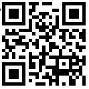 постоянноофлайнhttp://moodle.imc.tomsk.ruКонкурс для наставников и молодых педагогов «Мы вместе».  Количество участников ограничено: 10 пар, которые первыми пришлют полныйпакет материалов. Конкурсные материалы принимаются до 27.02.2021 года по е-mailAntonS_Nekrasov@mail.ru    с пометкой в теме письма «Мы вместе».Информационное письмо МАУ ИМЦ от 03.02.2021 г. № 4027.02-13.03.21дистанционноДля учителей начальных классов:Для учителей начальных классов:Для учителей начальных классов:1. Уважаемые коллеги! В рамках работы по повышению качества образования в течение 2020-2021 учебного года проводятся консультации. Желающие могут обратиться к дежурным консультантам.Муниципальные педагоги-наставники, учителя начальных классов МБОУ СОШ № 49 г. Томска:Путинцева Елена Борисовна, 89138254725, lptomsk42@mail.ru Юрчук Ольга Александровна, 83822411553, oli4ka@mail.ru январь-февраль  20212. Уважаемые коллеги! На портале Moodle МАУ ИМЦ в разделе “Вебинары” Вы можете в удобное для Вас время посмотреть мероприятия по повышению качества за 1 полугодие 2020-2021 года.  http://moodle.imc.tomsk.ru/course/view.php?id=29 или QR-коду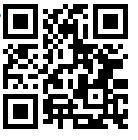 офлайнhttp://moodle.imc.tomsk.ru3. Семинар “Современный урок. Методики. Технологии” (из опыта работы МАОУ СОШ №54) на сайте MOODLE в разделе “Мероприятия для молодых педагогов” (Мероприятия в рамках муниципальной сети по методическому сопровождению молодых педагогов) http://moodle.imc.tomsk.ru/mod/page/view.php?id=2983 с 08.02.2021 офлайнhttp://moodle.imc.tomsk.ru4. Семинар-практикум «Упражнения для профилактики и коррекции речевых нарушений у младших школьников». МАОУ СОШ № 14 имени А.Ф. Лебедева http://moodle.imc.tomsk.ru/course/view.php?id=29 или QR-кодус 08.02.2021офлайн5. Вебинар «Методическая копилка: «Приемы работы с текстом». «Формирование картографических умений в Окружающем мире». МБОУ ООШ № 66http://moodle.imc.tomsk.ru/course/view.php?id=29 или QR-кодуПриглашаются учителя начальных классов ОУ №№ 5, 11, 28, 33, 38, 41, 44, 66, а также учителя начальных классов всех ОУ г. Томска08.02.2021офлайн6. Командное состязание по русскому языку «Лингвистический турнир» для обучающихся 3-х классов.Заявка на участие предоставляется до 10 февраля 2021 года включительно на эл. адрес Jkovka@sibmail.com  с пометкой: «Лингвистический турнир».Состав команды от ООУ - 6 человек.Координатор: Гречнева Елена Евгеньевна, учитель начальных классов МАОУ СОШ № 25, тел. 8-952-801-65-33Информационное письмо МАУ ИМЦ от 02.02.2021 № 3713.02.2021дистанционно7.  Тематическая консультация “Критериальное оценивание как средство повышения успешности учебной деятельности обучающихся, стимулирования их ответственности за образовательные результаты” на сайте MOODLE в разделе “Вебинары”. http://moodle.imc.tomsk.ru/course/view.php?id=29 или QR-коду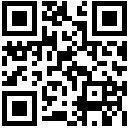 Приглашаются учителя начальных классов ОУ №№ 5, 11, 28, 33, 38, 41, 44, 66, а также учителя начальных классов всех ОУ г. Томскафевраль 2021офлайнhttp://moodle.imc.tomsk.ru8. Тематическая консультация “Констатирующее оценивание как один из способов итогового контроля” на сайте MOODLE в разделе “Вебинары”. http://moodle.imc.tomsk.ru/course/view.php?id=29 или QR-кодуПриглашаются учителя начальных классов ОУ №№ 5, 11, 28, 33, 38, 41, 44, 66, а также учителя начальных классов всех ОУ г. Томскафевраль 2021офлайнhttp://moodle.imc.tomsk.ru9. Семинар “Смысловое чтение как эффективный ресурс формирования грамотного читателя” на сайте MOODLE в разделе “Вебинары”. http://moodle.imc.tomsk.ru/course/view.php?id=29 или QR-кодуфевраль 2021офлайнhttp://moodle.imc.tomsk.ru10. Практикум “Создание электронных оболочек КИМов для тематического и промежуточного контроля с включением заданий демоверсий ВПР” на сайте MOODLE в разделе “Вебинары”. http://moodle.imc.tomsk.ru/course/view.php?id=29 или QR-кодуфевраль 2021офлайнhttp://moodle.imc.tomsk.ru11. Тематическая консультация “Решение задач повышенного уровня ВПР по математике (задания 9,10,12)” на сайте MOODLE в разделе “Вебинары”. http://moodle.imc.tomsk.ru/course/view.php?id=29 или QR-кодуПриглашаются учителя начальных классов ОУ №№ 5, 11, 28, 33, 38, 41, 44, 66, а также учителя начальных классов всех ОУ г. Томскафевраль 2021офлайнhttp://moodle.imc.tomsk.ru12. Совещание “Результаты ВПР: формирование объективной оценки образовательных результатов обучающихся” на сайте MOODLE в разделе “Вебинары”. http://moodle.imc.tomsk.ru/course/view.php?id=29 или QR-кодуПриглашаются   учителя начальных классов всех ОУ г. Томскафевраль 2021офлайнhttp://moodle.imc.tomsk.ruДля учителей биологии и химии:Для учителей биологии и химии:Для учителей биологии и химии:1. Городская метапредметная игра «Биомастер», блок химия и биология для обучающихся 8 классов (команда из 5 человек). Игра пройдет в дистанционном режиме - online в программе ZOOM, идентификатор персональной конференции 5474738327, пароль 123456, время, затраченное на игру: 30 минут, перерыв 10 минут, 30 минут. Заявки принимаются до 16.02.2021 по e-mail: golovkova.diana@yandex.ru с пометкой: игра «Биомастер» 17.02.202115.00МАОУ СОШ № 252. Офлайн семинар “Развитие лингвистических и естественно-научных компетенций путём интеграции предметов биология, химия и английский язык”, авторы учителя биологии МАОУ гимназии № 18 Чиркова С.Е., Крыжановская А.В. Ссылка на регистрацию: https://forms.gle/pdz9imr9BjRnxgSs9 Пройдя регистрацию, Вы получите ссылку на видеоматериал.02-7.02.2021http://moodle.imc.tomsk.ru3. VIII региональный дистанционный конкурс знатоков предметов «Дельфин» для обучающихся 5-11 классов. Заявки принимаются 1-7 февраля, ответы на задания 9-14 февраля в электронном виде по e-mail: delfin14@mail2000.ruЗадания Конкурса будут размещены 5.02.2021 на сайте школы http://school14.tomsk.ru в разделе «Конкурсы, игры и олимпиады». Координатор: Половников Сергей Юрьевич, тел. 8-913-880-16-75. 01-28.02.2021МАОУ СОШ № 14 им. А.Ф. Лебедева4. Приглашаем учеников 6-9 классов принять участие в командной региональной компетентностной игре “Наука. Компетентность. Успех”. Команды формируются из учеников 6-7 классов и 8-9 классов. В команде 4 человека. Положение игры на сайте МАУ ИМЦ http://imc.tomsk.ru    в разделе новости. Для участия в игре команде необходимо пройти регистрацию по ссылке: https://docs.google.com/forms/d/1AIIss_JFDZWrY-CAppI9BTGjuvnqXUcfW6rse89JFV0/editКоординаторы: Конова Марина Владимировна, методист по химии и биологии, тел: 8-913-112-89-11  Буркова Татьяна Дмитриевна, методист по физике, тел: 8-952-807-63-61до 24.02. 2021https://docs.google.com/forms/d/1AIIss_JFDZWrY-CAppI9BTGjuvnqXUcfW6rse89JFV0/edit5. Стартует новый сезон ежегодного образовательного проекта Томского политехнического университета «Университетские субботы» для учеников 9 и 11 классов по подготовке к ОГЭ и ЕГЭ.Занятия для учеников 9 и 11-х классов будут проходить в онлайн-режиме по ссылке:https://news.tpu.ru/news/2021/02/01/37712/  каждую субботу февраля13.02.2021https://news.tpu.ru/news/2021/02/01/37712/Для учителей русского языка и литературы Для учителей русского языка и литературы Для учителей русского языка и литературы 1. Коллеги! В рамках работы по повышению качества образования в течение 2020-2021 учебного года проводятся консультации по подготовке к ГИА по литературе. Желающие могут обратиться к муниципальному наставнику Москвиной Ирме Карловне, учителю литературы МБОУ Академического лицея им. Г.А. Псахье  irma-moskvina@yandex.ru до 30.02.20212. Тематическая консультация “Анализ результатов ВПР по русскому языку: методические рекомендации по работе с низкими результатами” Ведущая: Коряковцева И.В., методист МАУ ИМЦ http://moodle.imc.tomsk.ru/mod/page/view.php?id=2986 или  QR-КОДу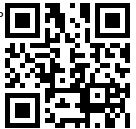 февраль 2021офлайнhttp://moodle.imc.tomsk.ru3.  Тематическая консультация «Педагогические приёмы повышения мотивации для активизации познавательной деятельности слабоуспевающих обучающихся на уроках русского языка». Ведущая: Бараулина Светлана Владимировна учитель русского языка и литературы МАОУ СОШ № 58Приглашаются учителя ОУ №№ 5, 11, 28, 33, 38, 41, 44, 66, а также учителя всех ОУ г. ТомскаМолодым педагогам до 35 лет быть обязательно!  Консультация доступна по ссылке http://moodle.imc.tomsk.ru/mod/page/view.php?id=2987 или  QR-КОДу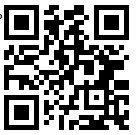 февраль 2021офлайнhttp://moodle.imc.tomsk.ru4. Офлайн - семинар «Эффективные подходы к преподаванию филологических дисциплин: факторы, способствующие повышению качества их преподавания»Приглашаются учителя ОУ №№ 5, 11, 28, 33, 38, 41, 44, 66, а также учителя всех ОУ г. ТомскаМолодым педагогам до 35 лет быть обязательно! http://moodle.imc.tomsk.ru/mod/page/view.php?id=2936 или  QR-КОДу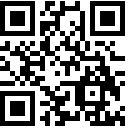 февраль 2021МАОУ гимназия № 26 5.  Тематическая консультация “Разбор задания 23 контрольно-измерительного материала ЕГЭ по русскому языку” для обучающихся 10-11 классов и учителей русского языка и литературы. Ведущая: Кожухова Оксана Сергеевна, учитель русского языка и литературы МАОУ гимназии № 56 Приглашаются учителя ОУ №№ 5, 11, 28, 33, 38, 41, 44, 66, а также учителя всех ОУ г. Томска, не имеющих опыта подготовки к ГИАКонсультация доступна по ссылке  http://moodle.imc.tomsk.ru/mod/page/view.php?id=2956 или  QR-КОДу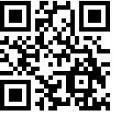 февраль 2021офлайнhttp://moodle.imc.tomsk.ru6.  Офлайн семинар «Преемственность в преподавании русского языка как критерий непрерывного лингвистического образования и речевого развития»Приглашаются учителя ОУ №№ 5, 11, 28, 33, 38, 41, 44, 66, а также учителя всех ОУ г. ТомскаМолодым педагогам до 35 лет быть обязательно! Явка от ОУ обязательна!Семинар доступен по ссылке  http://moodle.imc.tomsk.ru/mod/page/view.php?id=2961 или  QR-КОДу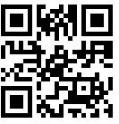 февраль 2021 МАОУ СОШ № 34 им. 79 Гвардейской стрелковой дивизии7. Приглашаем обучающихся 8-11 классов принять участие в региональном компетентностном офлайн - конкурсе по русскому языку и литературе “Знаю. Понимаю. Могу“ Конкурс проходит при поддержке ТГПУ и является индивидуальным состязанием.  Прием заявок с  10.02. 21 г. – 28.02.21 г.  Заявки с указанием  ФИО участника, класса, ООУ, ФИО педагога, электронной почты, телефона направлять на e-mail: angelika-tomsk@mail.ru С положением можно ознакомиться на сайте МАУ ИМЦ в разделе “Новости”  Координатор игры: Чермянина Анжелика Анатольевна, тел. 89138691905заявки до 28.02.21лицей при ТПУ г. Томска8. Приглашаются команды (3 человека) педагогов до 35 лет (любой предметной направленности) для участия в региональной компетентностной метапредметной    онлайн игре-конкурсе” Знаю. Понимаю. Могу” Прием заявок до 14.02. 2021 г. Заявки с указанием ФИО участника команды, ООУ, электронной почты, телефона руководителя команды направлять на e-mail: angelika-tomsk@mail.ru С положением можно ознакомиться на сайте МАУ ИМЦ в разделе “Новости” Координатор игры: Чермянина Анжелика Анатольевна, тел. 89138691905онлайн игра 18.02.2021лицей при ТПУ г. ТомскаIII заседание клуба «Книжная мозаика» для обучающихся 3-4 классов. Тема заседания: «Сказки народов мира». Калейдоскоп проектно-исследовательских работ». Формат проведения: запись выступления на видео (с последующей трансляцией). Заявки принимаются до 19.02.2021 по адресу: zhzhzh17@mail.ru. 19.02.2021 - 27.02.2021МАОУ гимназия № 13Заседание городского читательского клуба «Открытая книга» для обучающихся 5-6 классов, посвященное творчеству Т.Е.Мейко. Школьники смогут познакомиться с творчеством писательницы и выполнить задания квеста по ее произведениям. Участие индивидуальное, подробная информация и задание размещены на сайте МАОУ гимназии № 13: https://gim13.tomsk.ru/читательский-клуб-открытая-книга/. Ответы на задания квеста необходимо прислать по адресу oxanakola@yandex.ru. до 10.02.2021МАОУ гимназия № 1324Для учителей географии и экологии:1. Офлайн. Семинар «Выявление и сопровождение одаренных детей». Ведущие: Москвичекова Татьяна Анатольевна, заместитель директора по научно-методической работе МАОУ СОШ № 30 г. Томска. Ускова Елена Евгеньевна, педагог-психолог МАОУ СОШ № 30 г. Томска.Ссылка: http://moodle.imc.tomsk.ru/course/view.php?id=65 или  QR-КОДу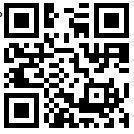 Приглашаются учителя географии ОУ №№ 1 (лицей), 5, 11, 28, 33, 38, 41, 44, 66, а также учителя географии всех ОУ г. Томска. Рекомендуется обязательное участие учителей в возрасте до 35 лет08.02.2021офлайнhttp://moodle.imc.tomsk.ru24Для учителей географии и экологии:2. Офлайн. ППК. Семинар-практикум «Решение заданий ГИА–9 классов на уроках географии по теме «Природа Земли и человек». Ведущий: Беззубенко Светлана Анатольевна, учитель географии МАОУ СОШ № 19 г. Томска.Ссылка: http://moodle.imc.tomsk.ru/course/view.php?id=65 или  QR-КОДуПриглашаются учителя географии ОУ №№ 1 (лицей), 3, 5, 7, 11, 14, 15, 16, 22, 25, 26, 27, 28, 30, 33, 35, 36, 37, 38, 41, 43, 44, 46, 47, 50, 54, 56, 64, 65, 66, 67, Сибирского и Академического лицеев, а также учителя географии всех ОУ г. Томска. 10.02.2021офлайнhttp://moodle.imc.tomsk.ru24Для учителей географии и экологии:3. Офлайн. ППК. Семинар-практикум «Решение заданий ГИА–9 классов на уроках географии по теме «Природа Земли и человек». Ведущий: Беззубенко Светлана Анатольевна, учитель географии МАОУ СОШ № 19 г. Томска.Ссылка: http://moodle.imc.tomsk.ru/course/view.php?id=70  или  QR-КОДу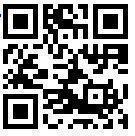 Приглашаются обучающиеся 9 и 11 классов всех ОУ. Рекомендуется обязательное участие обучающихся 9 и 11 классов, планирующих сдавать ЕГЭ и ОГЭ по географии.10.02.2021офлайнhttp://moodle.imc.tomsk.ru24Для учителей географии и экологии:4. Офлайн. Педагогическая мастерская «Обмен методическим и педагогическим опытом как способ повышения профессиональной компетентности педагога». Занятие 7. Мастер-класс «Применение кейс-метода: возможности и риски». Ведущий: Яковенко Валентина Николаевна, учитель географии МАОУ СОШ № 37 г. Томска.Ссылка:  http://moodle.imc.tomsk.ru/course/view.php?id=65 или  QR-КОДуПриглашаются учителя географии ОУ №№ 1 (лицей), 5, 11, 28, 33, 38, 41, 44, 66, а также учителя географии всех ОУ г. Томска. 10.02.2021офлайнhttp://moodle.imc.tomsk.ru24Для учителей географии и экологии:5. Офлайн. Педагогическая мастерская «Обмен методическим и педагогическим опытом как способ повышения профессиональной компетентности педагога». Занятие 8. Мастер-класс «Перевернутый класс» в преподавании географии». Ведущий: Варзарова Элина Геннадьевна, учитель географии МБОУ Академического лицея г. Томска им.Г.А.Псахье.Ссылка: http://moodle.imc.tomsk.ru/course/view.php?id=65 или  QR-КОДуПриглашаются учителя географии ОУ №№ 1 (лицей), 5, 11, 28, 33, 38, 41, 44, 66, а также учителя географии всех ОУ г. Томска. 12.10.2021офлайнhttp://moodle.imc.tomsk.ru24Для учителей географии и экологии:6. Офлайн. ППК. Семинар-практикум «Решение заданий ГИА–9 и ГИА–11 классов на уроках географии по теме «Земля – планета Солнечной системы». Ведущий: Негодина Инна Сергеевна, учитель географии МАОУ “Зональненская СОШ” Томского района.Ссылка: http://moodle.imc.tomsk.ru/course/view.php?id=65 или  QR-КОДуПриглашаются учителя географии ОУ №№ 1 (лицей), 3, 5, 7, 11, 14, 15, 16, 22, 25, 26, 27, 28, 30, 33, 35, 36, 37, 38, 41, 43, 44, 46, 47, 50, 54, 56, 64, 65, 66, 67, Сибирского и Академического лицеев, а также учителя географии всех ОУ г. Томска. 12.02.2021офлайнhttp://moodle.imc.tomsk.ru24Для учителей географии и экологии:7. Офлайн. ППК. Семинар-практикум «Решение заданий ГИА–9 и ГИА–11 классов на уроках географии по теме «Земля – планета Солнечной системы». Ведущий: Негодина Инна Сергеевна, учитель географии МАОУ “Зональненская СОШ” Томского района.Приглашаются обучающиеся 9 и 11 классов всех ОУ. Рекомендуется обязательное участие обучающихся 9 и 11 классов, планирующих сдавать ЕГЭ и ОГЭ по географии.Ссылка: http://moodle.imc.tomsk.ru/course/view.php?id=70  или  QR-КОДу12.02.2021офлайнhttp://moodle.imc.tomsk.ru24Для учителей географии и экологии:8. Совещание "Анализ результатов ВПР по географии в 7, 8, 9 классах в ОУ г. Томска в сентябре-октябре 2020 и работа с ними". Ведущий: Зинченко Н.Н., методист МАУ ИМЦ г. Томска.Ссылка: http://moodle.imc.tomsk.ru/course/view.php?id=65 или  QR-КОДуПриглашаются учителя географии ОУ №№ 1 (лицей), 3, 5, 7, 11, 14, 15, 16, 22, 25, 26, 27, 28, 30, 33, 35, 36, 37, 38, 41, 43, 44, 46, 47, 50, 54, 56, 64, 65, 66, 67, Сибирского и Академического лицеев, а также учителя географии всех ОУ г. Томска. 08.02.2021 офлайнhttp://moodle.imc.tomsk.ru24Для учителей географии и экологии:9. Офлайн. Консультация «Требования к современному уроку в соответствии с ФГОС». Ведущий: Ковалева Алена Анатольевна, учитель географии МАОУ гимназии № 55 им. Е.Г. Вёрсткиной г. Томска, муниципальный педагог-наставник.   Ссылка:  http://moodle.imc.tomsk.ru/course/view.php?id=65 или  QR-КОДуПриглашаются учителя географии ОУ №№ 1 (лицей), 5, 7, 8, 14, 15, 16, 19, 22, 23, 24, 25, 26, 27, 28, 34, 35, 37, 43, 44, 46, 50, 54, 58, 66, Гуманитарного и Академического лицеев, а также учителя географии всех ОУ г. Томска. 08.02.2021офлайнhttp://moodle.imc.tomsk.ru2410. Уважаемые коллеги! В рамках работы по повышению качества образования в течение 2020-2021 учебного года проводятся консультации по ЕГЭ, ОГЭ, ВПР. Желающие могут обратиться к дежурным консультантам - педагогам-наставникам.Муниципальные педагоги-наставники: Маркова Татьяна Анатольевна, учитель географии МАОУ СОШ № 40 г. Томска. Контакты:  8 953 927 55 08 ,   tanya.markova.19.76@mail.ru, время консультаций - вторник с 15.00-17.00 Негодина Инна Сергеевна, учитель географии МАОУ “Зональненская СОШ” Томского района. контакты: 8 901 611 82 66 ,  inna.negodina@mail.ru  , время консультаций с 16.00  Зинченко Нина Николаевна, методист МАУ ИМЦ. Контакты:  8 (3822) 43-05-24, 8 952 808 95 02 , zinchenkonina@rambler.ru , время с 9.00-13.00, с 14-00-16.00 ежедневнофевраль  2021офлайнhttp://moodle.imc.tomsk.ru2411. Уважаемые коллеги! Вебинары за 1 полугодие и январь 2020-2021 учебного года размещены на портале Moodle МАУ ИМЦ, на страницах «Мероприятия для учителей географии и технологии» и “ПРО100_ГИА: география” размещены материалы для работы по повышению качества образования, по совершенствованию содержания образования в рамках национального проекта «Образование», методическому сопровождению подготовки к олимпиаде. Просмотреть вебинары можно по ссылкам: http://moodle.imc.tomsk.ru/course/view.php?id=65 или  QR-КОДуhttp://moodle.imc.tomsk.ru/course/view.php?id=70  или  QR-КОДуПриглашаются учителя географии ОУ №№ 1, 5, 11, 28, 33, 38, 41, 44, 66, а также учителя географии всех ОУ г. Томска.Практикумы для обучающихся (проведенные в 1 полугодии и январе 2020-2021 учебного года) с разбором сложных заданий ЕГЭ, ОГЭ, ВПР, школьного и муниципального этапов ВсОШ по географии доступны для просмотра по ссылке http://moodle.imc.tomsk.ru/course/view.php?id=70  или  QR-КОДуфевраль 2021офлайнhttp://moodle.imc.tomsk.ru25Для учителей технологии:1. Офлайн. Семинар «Выявление и сопровождение одаренных детей». Ведущие: Москвичекова Татьяна Анатольевна, заместитель директора по научно-методической работе МАОУ СОШ № 30 г. Томска. Ускова Елена Евгеньевна, педагог-психолог МАОУ СОШ № 30 г. Томска.Ссылка: http://moodle.imc.tomsk.ru/course/view.php?id=65 или  QR-КОДуПриглашаются учителя технологии всех ОУ г. Томска. Рекомендуется обязательное участие учителей в возрасте до 35 лет08.02.2021офлайнhttp://moodle.imc.tomsk.ru25Для учителей технологии:2.Офлайн. Консультация «Требования к современному уроку в соответствии с ФГОС». Ведущий: Ковалева Алена Анатольевна, учитель географии МАОУ гимназии № 55 им. Е.Г. Вёрсткиной г. Томска, муниципальный педагог-наставник.   Ссылка:  http://moodle.imc.tomsk.ru/course/view.php?id=65 или  QR-КОДуПриглашаются учителя технологии всех ОУ г. Томска. Рекомендуется обязательное участие учителей в возрасте до 35 лет08.02.2021офлайнhttp://moodle.imc.tomsk.ru25Для учителей технологии:3. Практикум «Решение заданий теоретического тура муниципального этапа всероссийской олимпиады школьников по технологии». Направление «Культура дома, дизайн и технологии». 7-11 класс. Ведущий: Нестерова Марина Николаевна, учитель технологии МАОУ СОШ № 2 г. Томска. Приглашаются все учителя технологии и школьники, в том числе участники школьного и муниципального этапов ВсОШ по географии.  http://moodle.imc.tomsk.ru/course/view.php?id=65 или  QR-КОДуПриглашаются обучающиеся 7-11 классов всех ОУ. Обязателен просмотр  участниками регионального этапа ВсОШ по технологии и учителями, готовящих участников регионального этапас 08.02.2021офлайнhttp://moodle.imc.tomsk.ru25Для учителей технологии:4. Практикум «Решение заданий теоретического тура муниципального этапа всероссийской олимпиады школьников по технологии». Направление «Техника, технологии и техническое творчество». 7-8 класс. Ведущий: Кострыгина Елена Анатольевна, учитель технологии МАОУ СОШ № 50 г. ТомскаПриглашаются все учителя технологии и школьники, в том числе участники школьного и муниципального этапов ВсОШ по географии.  http://moodle.imc.tomsk.ru/course/view.php?id=65 или  QR-КОДуПриглашаются обучающиеся 7-11 классов всех ОУ. Обязателен просмотр  участниками регионального этапа ВсОШ по технологии и учителями, готовящих участников регионального этапас 08.02.2021офлайнhttp://moodle.imc.tomsk.ru25Для учителей технологии:5. Практикум «Решение заданий теоретического тура муниципального этапа всероссийской олимпиады школьников по технологии». Направление «Техника, технологии и техническое творчество». 9 класс. Ведущий: Кострыгина Елена Анатольевна, учитель технологии МАОУ СОШ № 50 г. Томска.Приглашаются все учителя технологии и школьники, в том числе участники школьного и муниципального этапов ВсОШ по географии.  http://moodle.imc.tomsk.ru/course/view.php?id=65 или  QR-КОДуПриглашаются обучающиеся 7-11 классов всех ОУ. Обязателен просмотр  участниками регионального этапа ВсОШ по технологии и учителями, готовящих участников регионального этапа.с 08.02.2021офлайнhttp://moodle.imc.tomsk.ru25Для учителей технологии:6. Практикум «Решение заданий теоретического тура муниципального этапа всероссийской олимпиады школьников по технологии». Направление «Техника, технологии и техническое творчество». 10-11 класс. Ведущий: Кострыгина Елена Анатольевна, учитель технологии МАОУ СОШ № 50 г. Томска.Приглашаются все учителя технологии и школьники, в том числе участники школьного и муниципального этапов ВсОШ по географии.  http://moodle.imc.tomsk.ru/course/view.php?id=65 или  QR-КОДуПриглашаются обучающиеся 7-11 классов всех ОУ. Обязателен просмотр  участниками регионального этапа ВсОШ по технологии и учителями, готовящих участников регионального этапа.с 08.02.2021офлайнhttp://moodle.imc.tomsk.ruДля учителей технологии:7. Уважаемые коллеги! Вебинары за 1 полугодие и январь 2020-2021 учебного года размещены на портале Moodle МАУ ИМЦ, на страницах «Мероприятия для учителей географии и технологии» размещены материалы для работы по повышению качества образования, по совершенствованию содержания образования в рамках национального проекта «Образование», методическому сопровождению подготовки к олимпиаде. Посмотреть вебинары можно по ссылкам: http://moodle.imc.tomsk.ru/course/view.php?id=65 или  QR-КОДуhttp://moodle.imc.tomsk.ru/course/view.php?id=70  или  QR-КОДуПриглашаются учителя технологии всех ОУ г. Томска.Практикумы для обучающихся (проведенные в 1 полугодии и январе 2020-2021 учебного года) с разбором заданий школьного и муниципального этапов ВсОШ по географии доступны для просмотра по ссылке http://moodle.imc.tomsk.ru/course/view.php?id=65 или  QR-КОДуфевраль 2021офлайнhttp://moodle.imc.tomsk.ruДля учителей математики:1. Семинар «Организация индивидуальной траектории развития обучающихся при подготовке к ВПР, ОГЭ и ЕГЭ».  Ведущие: учителя МАОУ СОШ № 58. Приглашаем всех учителей.Если Вы уже зарегистрированы в системе Moodle, то снова регистрироваться не нужно! Ссылка на страницу: http://moodle.imc.tomsk.ru/course/view.php?id=66  или  QR-КОДу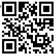 Если Вы еще ни разу не принимали участие в вебинарах (не просматривали запись вебинаров), то необходимо зарегистрироваться в системе Moodle МАУ ИМЦ по ссылке http://moodle.imc.tomsk.ru/login/signup.php?. Все поля для заполнения при регистрации обязательны. В случае затруднений обращаться к Ягодкиной Ксении Викторовне, yaks-imc@yandex.ru или по телефону 8-913-8582092 (What’sApp)Справки по тел. 43-05-21, Бараболя Светлана Анатольевна, методист по математике МАУ ИМЦ12.02.202114.30онлайнhttp://moodle.imc.tomsk.ru 2. Совещание “Анализ результатов ВПР (сентябрь-октябрь 2020 г.) по математике. Методические рекомендации по работе с низкими результатами ВПР”. Ведущий: Бараболя С.А., методист МАУ ИМЦЕсли Вы уже зарегистрированы в системе Moodle, то снова регистрироваться не нужно! Ссылка на страницу:  http://moodle.imc.tomsk.ru/course/view.php?id=66  или  QR-КОДу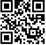 до 15.02.2021офлайнhttp://moodle.imc.tomsk.ru3. Информационное совещание «Особенности заданий муниципального этапа ВСОШ по математике в 2020-2021 учебном году. Анализ муниципального этапа ВСОШ по математике». Ведущий: Бараболя С.А., методист по математике.Если Вы уже зарегистрированы в системе Moodle, то снова регистрироваться не нужно! Ссылка на страницу:  http://moodle.imc.tomsk.ru/course/view.php?id=66  или  QR-КОДудо 15.02.2021офлайнhttp://moodle.imc.tomsk.ru4. В рамках стажировочной площадки Пушкарева Татьяна Григорьевна, учитель математики МАОУ Сибирского лицея, проводит индивидуальные консультации по подготовке к ЕГЭ (по согласованию). Контактный телефон: 8-913-104-82-22, Пушкарева Татьяна Григорьевна.5. Уважаемые коллеги! На платформе MOODLE  можно посмотреть вебинар по теме "Результаты ВПР по математике как основа выявления предметных и методических дефицитов учителей математики" Вход  по ссылке http://moodle.imc.tomsk.ru/mod/bigbluebuttonbn/view.php?id=2821#  или  QR-КОДу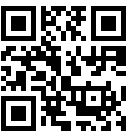 до 15.02.2021офлайнhttp://moodle.imc.tomsk.ru 6. Уважаемые коллеги! Для обучающихся 9-11 классов и учителей математики ТГУ проводит бесплатные семинары по математическому моделированию. Информация на сайте РЦРО http://rcro.tomsk.ru/2020/11/19/ni-tgu-priglashaet-st 7. На сайте moodle.imc.tomsk.ru в разделе «Мероприятия для обучающихся» работает страница тьюториала «ПРО100_ГИА: МАТЕМАТИКА».Офлайн консультация для обучающихся по теме «Тригонометрия» доступна по ссылке: https://www.youtube.com/watch?v=1ENtcx7yOMM&t=527sофлайнhttp://moodle.imc.tomsk.ru Для учителей иностранного языка:1. Уважаемые коллеги! На платформе MOODLE по ссылке  http://moodle.imc.tomsk.ru/course/view.php?id=68 или  QR-КОДу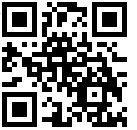  в разделе мероприятия для учителей иностранного языка офлайн вебинар по теме “Анализ результатов ВПР (сентябрь-октябрь 2020 г.) по иностранным языкам. Методические рекомендации по работе с низкими результатами ВПР” Ведущий: Родионова С.М., методист МАУ ИМЦ с 04.02.2021офлайнhttp://moodle.imc.tomsk.ru 2.Уважаемые коллеги! Мероприятия за 1 полугодие 2020-2021 учебного года в удобное для Вас время можете посмотреть на сайте МАУ ИМЦ moodle в разделе мероприятия для учителей иностранного языка по ссылкеhttp://moodle.imc.tomsk.ru/course/view.php?id=68 или  QR-КОДуофлайнhttp://moodle.imc.tomsk.ru 3.  Тьюториал “ПРО100_ГИА: АНГЛИЙСКИЙ ЯЗЫК”Онлайн методический семинар: "Подготовка к ЕГЭ по английскому языку. Разбор заданий, письмо "(МАОУ СОШ № 40) в рамках работы стажировочной площадки  Подключиться к конференции Zoomhttps://us04web.zoom.us/j/4238257323?pwd=VEs2QVhISjk0UU4wSStBYVl3Z3lYZz09 Идентификатор конференции: 423 825 7323Код доступа: 8tMKnC 10.02.2021в 19.00 Zoomhttps://us04web.zoom.us/j/4238257323?pwd=VEs2QVhISjk0UU4wSStBYVl3Z3lYZz09 4.  Тьюториал “ПРО100_ГИА: АНГЛИЙСКИЙ ЯЗЫК”Офлайн методический семинар: "Отработка предметных умений при подготовке к ОГЭ по английскому языку "(МАОУ лицей № 8 им. Н.Н. Рукавишникова) в рамках работы стажировочной площадки   http://moodle.imc.tomsk.ru/course/view.php?id=68 или  QR-КОДу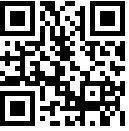 Февраль 2021офлайнhttp://moodle.imc.tomsk.ru 5. Офлайн семинар для учителей иностранного языка “Проектирование учебного занятия для детей с ОВЗ в условиях инклюзивного обучения” (МАОУ СОШ № 64)http://moodle.imc.tomsk.ru/course/view.php?id=68 или  QR-КОДу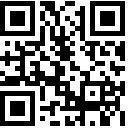 Февраль 2021офлайнhttp://moodle.imc.tomsk.ru 6. Городской заочный конкурс переводов (английский язык) для обучающихся 9-11 классов. Конкурс проводится по двум номинациям:- художественный перевод прозы;- перевод публицистического текста. В назначенные сроки участники заходят на сайт гимназии № 24 в разделы «Новости» и «Вам – гимназисты» (http://gim24.tomsk.ru) скачивают задания, выполняют переводы, заполняют анкету, бланк согласия на обработку персональных данных и высылают их вместе с переводом (ами) в Оргкомитет для проверки одним электронным письмом по адресу:  kazakog@gmail.com. Телефон для справок: 8-913-876-35-70, Казак Ольга Геннадьевна,  Е-mail: kazakog@gmail.com10.02.2021-10.03.2021МАОУ гимназия № 24 им. М.В. Октябрьской7. Дистанционный Веб-квест «Окно в Европу»  для обучающихся 5-6 классов, изучающих английский и немецкий языкВ ответ на заявку будет отправлена ссылка для участия в Веб-квесте.С 6.02. 2021 -12.02.2021 подача заявок (регистрация)С 15.02-19.02.2021 проведение веб-квеста.С 1.03.2021 подведение итогов и рассылка наградных материалов электронном формате.Заявки принимаются по электронной почте: sl1082@mail.ru (обязательное указание темы письма Веб-квест «Окно в Европу») указать ФИ учащегося, ФИО руководителя, ОУ, e-mail15.02.2021-19.02.2021МАОУ СОШ №367. Дистанционный конкурс - викторина “В гостях у алфавита” для обучающихся 06.02. 2021-26.02.2021МАОУ СОШ № 54Для учителей истории, обществознания1.офлайн консультация “Анализ результатов ВПР по истории и обществознанию как основа выявления предметных и методических дефицитов”; ведущий- Стафеева Е.С., методист МАУ ИМЦ. Просмотр доступен в разделе “Мероприятия для учителей истории, обществознания, ОРКСЭ/ ОДНКР ”: http://moodle.imc.tomsk.ru/course/view.php?id=73 или  QR-КОДу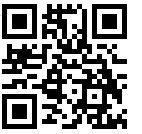 с  11.02.2021офлайнhttp://moodle.imc.tomsk.ru 2.Уважаемые коллеги! В рамках работы по повышению качества образования в течение 2020-2021 учебного года проводятся консультации по ЕГЭ, ОГЭ, ВПР. Желающие могут обратиться к дежурному консультанту:Гайдашова Вера Андреевна, учитель истории и обществознания МАОУ Гуманитарного лицея, эксперт по ОГЭ и ЕГЭ.Контакты:  gajdashova@bk.ru , время консультаций - четверг с 16.30 до 18.00Приглашаем начинающих и молодых учителей всех профилей в возрасте до 35 лет на продолжение вебинара “Лайфхак для молодого учителя или как успешно войти в педагогическую деятельность”. Тема нового вебинара “Как научиться общаться с родителями, учениками и бороться с беспокойством?”В рамках вебинара молодые или начинающие педагоги смогут найти ответы на следующие вопросы: как выстроить конструктивные взаимоотношения с родителями? Как решить конфликтную ситуацию с родителями или ученика? Как научиться спокойно относиться к критике в свой адрес и не испытывать беспокойства из-за проблем на работе? Ответы на эти и другие вопросы, а также практические советы для учителей всех профилей.Ссылка на регистрацию: https://forms.gle/ptCmnK7fVKSHGQ4X6 После регистрации участникам будут высланы для просмотра материалы вебинара, а также данные для обратной связи с организатором. Слушатели смогут задать уточняющие вопросы и получить ответы. 08.02.2021МАУ ИМЦ2.Приглашаем к участию в видео консультациях, подготовленных ФГБНУ «Федеральный институт педагогических измерений», по изменениям в контрольных измерительных материалах единого государственного экзамена 2021 года «На все 100».Видеоконсультации проходят в прямом эфире в официальных сообществах Рособрнадзора в социальной сети «Вконтакте» (https://vk.com/obrnadzor) и канале Рособрнадзора на YouTube (https://www.youtube.com/user/rosobrnadzor).- Консультация по подготовке к ЕГЭ по истории провел заместитель руководителя комиссии по разработке контрольных измерительных материалов ЕГЭ по истории Игорь Анатольевич Артасов.Прямая ссылка для просмотра:https://www.youtube.com/watch?v=AlrQvEZlfAY- Консультация по подготовке к ЕГЭ по обществознанию провела Татьяна Евгеньевна Лискова — кандидат педагогических наук, доцент, ведущий научный сотрудник ФИПИ, руководитель комиссии по разработке контрольных измерительных материалов ЕГЭ по обществознанию.Прямая ссылка для просмотра:https://www.youtube.com/watch?v=Y1CbvwylNQg Для учителей ОРКСЭ / ОДНКНР: Приглашаем начинающих и молодых учителей всех профилей в возрасте до 35 лет на продолжение вебинара “Лайфхак для молодого учителя или как успешно войти в педагогическую деятельность”. Тема нового вебинара “Как научиться общаться с родителями, учениками и бороться с беспокойством?”В рамках вебинара молодые или начинающие педагоги смогут найти ответы на следующие вопросы: как выстроить конструктивные взаимоотношения с родителями? Как решить конфликтную ситуацию с родителями или ученика? Как научиться спокойно относиться к критике в свой адрес и не испытывать беспокойства из-за проблем на работе? Ответы на эти и другие вопросы, а также практические советы для учителей всех профилей.Ссылка на регистрацию: https://forms.gle/ptCmnK7fVKSHGQ4X6 После регистрации участникам будут высланы для просмотра материалы вебинара, а также данные для обратной связи с организатором. Слушатели смогут задать уточняющие вопросы и получить ответы. 08.02.2021 МАУ ИМЦКонсультация для учителей ОРКСЭ/ОДНКНРКонсультация проводится для учителей всех модулей ОРКСЭ и курса ОДНКР. Тема консультации «Цифровые образовательные ресурсы на уроках ОРКСЭ/ ОДНКР»В рамках вебинара коллеги представят свой опыт работы с различными ресурсами и платформами, а также возможности их использования на уроках ОРКСЭ/ ОДНКР.Регистрация по ссылке: https://forms.gle/hLkfiL3tnqY1LxYa9 После регистрации участникам будут отправлены материалы вебинара. Вопросы организаторам можно будет задать через “Обратную связь” 08.02.2021МАУ ИМЦПродолжается регистрация на региональный конкурс исследовательских работ “Икона как источник познания мира”. Целью конкурса является формирование и воспитание у подрастающего поколения бережного отношения к отечественной культуре через знакомство с традициями православной иконописи, а также развитие интереса к духовно -нравственных ценностям российского общества.  С условиями конкурса можно познакомиться в Положении, которое опубликовано на сайте МАУ ИМЦ.Работы участников Конкурса принимаются до 19 апреля 2021 г. включительно по адресу: 634034, г. Томск,  ул. Карташова, 68/1, ЧОУ гимназия «Томь», в электронном виде направлять на e-mail: mavreshko.ru@mail.ru 02.11.2020 -  19.04.2021ЧОУ “Гимназия “Томь”Для учителей информатикиНа сайте moodle.imc.tomsk.ru в разделе "Мероприятия для обучающихся" работает страница тьюториала «ПРО100_ГИА: ИНФОРМАТИКА».   Краткий обзор заданий и их решения. Ведущий - Селезнев Олег Олегович, преподаватель учебного центра ТРИОВидео- часть1, часть2: http://moodle.imc.tomsk.ru/course/view.php?id=57  или  QR-КОДу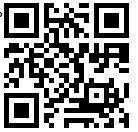  февраль 2021офлайнhttp://moodle.imc.tomsk.ruДля учителей физики, астрономии1. Уважаемые коллеги! В рамках работы по повышению качества образования в течение 2020 -2021 учебного года проводятся консультации по ЕГЭ, ОГЭ, ВПР. Желающие могут обратиться к дежурным консультантам - педагогам-наставникам.Муниципальные педагоги-наставники: Консультации по ОГЭ  проводит эксперт ПК учитель физики МАОУ СОШ № 19 Козина Елена Сергеевна Получить консультацию можно с 17-00ч до 19-00ч ежедневно по WhatsApp (тел. 8-909-542-04-60), электронной почтой: kozochka66@mail.ru Консультации по подготовке обучающихся к ЕГЭ. Консультации проводит Кукина Елена Леонидовна, эксперт ПК учитель физики МАОУ СОШ № 37 г. Томск. Получить консультацию можно с 17-00ч до 19-00ч ежедневно по WhatsApp (8-961-890-30-36), электронной почтой: kukina1411@mail.ru  Справки по тел. 89528076361, Буркова Татьяна Дмитриевна, методист по физике и астрономии МАУ ИМЦ постоянно2.   Уважаемые коллеги! Приглашаем Вас и учеников 11 классов на вебинар “Как подготовить стобалльника? Разбор заданий ЕГЭ, вызывающих затруднения обучающихся по теме «Электродинамика» Трифонова Людмила Борисовна, к.ф-м.н., учитель физики, МАОУ СОШ № 23 г. Томска; Разбор заданий ЕГЭ, вызывающих затруднения обучающихся по теме «МКТ и термодинамика» Козлова Галина Михайловна, учитель физики ОГБОУ «ТФТЛ».Явка обязательна учителям из ОУ: лицей № 1, 8, 7, 51 гимназия № 2, 6, 13, 18, 24, 26, 29, 55, 56, школа «Перспектива», СОШ № 2, 3, 4, 5, 11, 12, 14, 15, 16, 19, 23, 28, 30, 31, 32, 33, 34, 36, 37, 38, 40,41, 42, 44, 47,49,50, 53,54, 64, 65, ООШ № 27, 38, 66, школа-интернат № 109.02.202115.00 ссылка для подключения: https://bbb.toipkro.ru/b/toi-k4g-vq4-r2q3. Уважаемые коллеги! Стартует новый сезон ежегодного образовательного проекта Томского политехнического университета «Университетские субботы» для учеников 9 и 11 классов по подготовке к ОГЭ и ЕГЭ.Занятия для учеников 9 и 11-х классов будут проходить в онлайн-режиме по ссылке:https://news.tpu.ru/news/2021/02/01/37712/  каждую субботу февраля!13.02.2021https://news.tpu.ru/news/2021/02/01/37712/4. Приглашаем учеников 6-9 классов принять участие в командной региональной компетентностной игре “Наука. Компетентность. Успех”. Команды формируются из учеников 6-7 классов и 8-9 классов. В команде 4 человека. Положение игры на сайте МАУ ИМЦ http://imc.tomsk.ru    в разделе новости. Для участия в игре команде необходимо пройти регистрацию по ссылке: https://docs.google.com/forms/d/1AIIss_JFDZWrY-CAppI9BTGjuvnqXUcfW6rse89JFV0/editКоординаторы: Конова Марина Владимировна, методист по химии и биологии, тел: 8-913-112-89-11  Буркова Татьяна Дмитриевна, методист по физике, тел: 8-952-807-63-61до 24.02. 2021https://docs.google.com/forms/d/1AIIss_JFDZWrY-CAppI9BTGjuvnqXUcfW6rse89JFV0/edit5. Уважаемые коллеги! Приглашаем Вас принять участие в дистанционной муниципальной научно-практической конференции «Роль цифровых технологий в развитии компетенций  учителя физики»  Для участия в конференции необходимо заполнить гугл - форму до 12 февраля  по   ссылке:https://docs.google.com/forms/d/e/1FAIpQLScIXDs2q9i3f-IovYUzdNoZJDUdxip4xhCSNTpz7tjnRjNlkw/viewformУчастие в Конференции – бесплатно. Всем участникам выдаются сертификаты за предоставление педагогического опыта.Справки по тел. 8 9521807025 Курушин Павел Дмитриевичдо 12.02.2021https://docs.google.com/forms/d/e/1FAIpQLScIXDs2q9i3f-IovYUzdNoZJDUdxip4xhCSNTpz7tjnRjNlkw/viewformДля преподавателей-организаторов и учителей ОБЖ1. Приглашаем принять участие в off-line семинаре по теме: «Обучение детей с ОВЗ (формы организации учебной деятельности)». Бланк Владимир Сергеевич, преподаватель-организатор ОБЖ МАОУ лицея №8 им. Н.Н. Рукавишникова. Для участия в мероприятии необходимо пройти по ссылке http://moodle.imc.tomsk.ru/course/view.php?id=78 или  QR-КОДу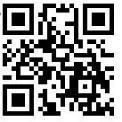 2. Приглашаем ознакомиться с материалами по итогу проведения круглого стола по теме "Интерактивные методики преподавания ОБЖ в рамках реализации Концепции учебного предмета ОБЖ".Для участия в мероприятии необходимо пройти по ссылке http://moodle.imc.tomsk.ru/course/view.php?id=78 или  QR-КОДуфевраль 2021февраль 2021Муниципальная сеть по работе с одаренными детьмиМуниципальная сеть по работе с одаренными детьмиМуниципальная сеть по работе с одаренными детьмиМуниципальная сеть по работе с одаренными детьмиIII заседание клуба «Книжная мозаика» для обучающихся 3-4 классов. Тема заседания: «Сказки народов мира». Калейдоскоп проектно-исследовательских работ». Формат проведения: запись выступления на видео (с последующей трансляцией). Заявки принимаются до 19.02. по адресу: zhzhzh17@mail.ru. 19.02.2021 - 27.02.2021МАОУ гимназия № 13Заседание городского читательского клуба «Открытая книга» для обучающихся 5-6 классов, посвященное творчеству Т.Е.Мейко. Школьники смогут познакомиться с творчеством писательницы и выполнить задания квеста по ее произведениям. Участие индивидуальное, подробная информация и задание размещены на сайте МАОУ гимназии № 13: https://gim13.tomsk.ru/читательский-клуб-открытая-книга/. Ответы на задания квеста необходимо прислать по адресу oxanakola@yandex.ru. до 10.02.2021МАОУ гимназия № 13Городская метапредметная игра «Биомастер», блок химия и биология для обучающихся 8 классов (команда из 5 человек). Игра пройдет в дистанционном режиме - online в программе ZOOM, идентификатор персональной конференции 5474738327, пароль 123456, время, затраченное на игру: 30 минут, перерыв 10 минут, 30 минут. Заявки принимаются до 16.02.2021 по e-mail: golovkova.diana@yandex.ru с пометкой: игра «Биомастер»17.02.202115.00МАОУ СОШ № 25III игра дистанционного КВИЗа «Клуб интеллектуальных игр «Мудрая Сова» для обучающихся 5-6 классов (состав команд – 5 человек). Заявки принимаются по 22.02.2021 по электронному адресу: natalya.kukharenko20@mail.ru. В день проведения игры, за 10 минут до ее начала, участники получают ссылку на конкурсные задания на представленный в заявке e-mail, отвечают на поставленные вопросы в условиях ограниченного времени. Куратор: Прокопенко Мария Владимировна, т. 65-31-64,  e-mail: prokmaria2017@gmail.com25.02.2021 с 13.00 до 14.00МАОУ СОШ № 5 им. А.К. ЕрохинаVIII региональный дистанционный конкурс знатоков предметов «Дельфин» для обучающихся 5-11 классов.Заявки на участие принимаются 1-7 февраля, ответы на задания 9-14 февраля в электронном виде по e-mail: delfin14@mail2000.ruЗадания Конкурса будут размещены на сайте школы http://school14.tomsk.ru в разделе «Конкурсы, игры и олимпиады» 5-6 февраля.Итоги Конкурса будут размещены на сайте школы http://school14.tomsk.ru в разделе «Конкурсы, игры и олимпиады» 1-4 марта 2021г.Координатор Конкурса: Половников Сергей Юрьевич, тел. 8-913-880-16-75.01-28.02.2021МАОУ СОШ № 14 им. А.Ф. ЛебедеваГородской заочный конкурс переводов (английский язык) для обучающихся 9-11 классов. Конкурс проводится по двум номинациям:- художественный перевод прозы;- перевод публицистического текста. В назначенные сроки участники заходят на сайт гимназии № 24 в разделы «Новости» и «Вам – гимназисты» (http://gim24.tomsk.ru) скачивают задания, выполняют переводы, заполняют анкету, бланк согласия на обработку персональных данных и высылают их вместе с переводом (ами) в Оргкомитет для проверки одним электронным письмом по адресу:  kazakog@gmail.com. Телефон для справок: 8-913-876-35-70, Казак Ольга Геннадьевна,  Е-mail: kazakog@gmail.com10.02.2021 - 10.03.2021МАОУ гимназия № 24 им. М.В. ОктябрьскойВниманию педагогов и обучающихся, участников городской программы воспитания и дополнительного образования «Бизнес-инкубатор».  С 20 января по 16 февраля приглашаются к участию в дистанционной игре «Предпринимательство» обучающиеся 5-7 и 8–11 классов на сайте http://cpcgame.ru/.  В ходе игры обучающиеся определяют логотипы компаний по указанному фрагменту, соотносят изобретения и страны происхождения.Информационное письмо с согласием на обработку персональных данных представлено на сайте: http://cpc.tomsk.ru/category/activity/busines/ и  http://cpcgame.ru/ в самой игре.  По уточняющим вопросам: 90-11-78 (Екатерина Александровна)20.01.2021 – 16.02.2021Центр «Планирование карьеры», ул. Смирнова, 28 стр.1.http://cpcgame.ru/Приглашаем обучающихся 5 – 11 классов принять участие в дистанционной игре «Профессиональное образование» по городской программе воспитания и дополнительного образования «Планирование карьеры».Игра проводится на сайте http://cpcgame.ru/.Игра направлена на знакомство обучающихся с учреждениями высшего и средне профессионального образования.Мероприятие проводится отдельно для обучающихся 5 - 7 и 8 - 11 классов.Участие в игре командное (от 1 до 5 человек в команде). Информационное письмо на сайте http://cpc.tomsk.ru/ в разделе «Городские программы», «Планирование карьеры».По уточняющим вопросам обращаться по телефону: 90-11-7810.02.2021 - 26.02.2021Сайт МАОУ «Планирование карьеры» http://cpcgame.ru/Семинар для руководителей школьных музеев. Иметь с собой маски, бахилы.04.02 202115.00Пост № 1 (ул. Нахимова, 1г, Лагерный сад)